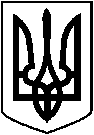  ЛЕТИЧІВСЬКА СЕЛИЩНА РАДА ХМЕЛЬНИЦЬКОЇ ОБЛАСТІВИКОНАВЧИЙ КОМІТЕТ   Р І Ш Е Н Н Я   29.03.2021 р.                                  Летичів                                       №   Про затвердження протоколу  конкурсної комісії з визначення виконавця послуг ізвивезення твердих побутових відходів натериторії Летичівської селищної радиВідповідно до Закону України «Про місцеве самоврядування в Україні», Закону України «Про житлово-комунальні послуги», Закону України «Про відходи», Порядку проведення конкурсу на надання послуг з вивезення побутових відходів, затвердженого Постановою Кабінету Міністрів України №1173 від 16.11.2011 року, на виконання рішення виконавчого комітету №4 від 25.01.2021 року «Про оголошення конкурсу з визначення виконавця послуг із вивезення твердих побутових відходів на території Летичівської селищної ради», виконавчий комітет селищної радиВ И Р І Ш И В :Затвердити протокол засідання конкурсної комісії з визначення виконавця послуг із вивезення побутових відходів на території Летичівської селищної ради від 04.03.2021 року.Визначити виконавцем послуг із збирання та вивезення побутових відходів на території Летичівської селищної ради Летичівське комунальне госпрозрахункове підприємство «Злагода» терміном на один рік.Селищному голові укласти договір на надання послуг з вивезення побутових відходів на території Летичівської селищної ради.Дане рішення вступає в силу з 29.04.2021 року.     5. Контроль за виконанням даного рішення покласти на заступника селищного голови Ніцевича А.В.           Селищний голова                                                 Ігор ТИСЯЧНИЙ   